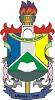 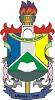 Edital N.º 01/2024 Processo Seletivo para o Ingresso de Discentes - 2024 (MESTRADO)Cronograma da Etapa III -  EntrevistasConforme Edital, não serão alterados, sob nenhuma justificativa, a pedido da/o candidata/o o local,a data e/ou o horário de realização da entrevista, sendo de responsabilidade da/o candidata/o consultar data, horário e local da entrevista, recomendando-se que esteja no local pelo menos 30 minutos antes do inı́cio da entrevista. A ausência da/o candidata/o no dia, no horário e no local estabelecidos no calendário das entrevistas implicará sua eliminação automática do processo seletivo. Para realização da entrevista, será necessário apresentar um documento oficial de identificação original, válido, com foto. O descumprimento dos itens anteriores acarretará a eliminação automática da/o candidata/o.Macapá, 01 de abril de 2024.Coordenação do PPCULTPortaria 1234/2023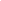 InscriçãoLocalData da EntrevistaTurnoHorário3337Bloco C (Sociologia) - Sala 304/04/2024Manhã09:003321Bloco C (Sociologia) - Sala 304/04/2024Manhã09:303358Bloco C (Sociologia) - Sala 304/04/2024Manhã10:003330Bloco C (Sociologia) - Sala 304/04/2024Manhã10:303353Bloco C (Sociologia) - Sala 304/04/2024Manhã11:003357Bloco C (Sociologia) - Sala 304/04/2024Manhã11:303359Bloco C (Sociologia) - Sala 304/04/2024Tarde14:303346Bloco C (Sociologia) - Sala 304/04/2024Tarde15:003331Bloco C (Sociologia) - Sala 304/04/2024Tarde15:303338Bloco C (Sociologia) - Sala 304/04/2024Tarde16:003351Bloco C (Sociologia) - Sala 304/04/2024Tarde16:303327Bloco C (Sociologia) - Sala 304/04/2024Tarde17:003350Bloco C (Sociologia) - Sala 304/04/2024Tarde17:303335Bloco C (Sociologia) - Sala 305/04/2024Manhã09:303354Bloco C (Sociologia) - Sala 305/04/2024Manhã10:003360Bloco C (Sociologia) - Sala 305/04/2024Manhã10:303344Bloco C (Sociologia) - Sala 305/04/2024Manhã11:003340Bloco C (Sociologia) - Sala 305/04/2024Manhã11:303348Bloco C (Sociologia) - Sala 305/04/2024Manhã08:303356Bloco C (Sociologia) - Sala 305/04/2024Manhã09:003328Bloco C (Sociologia) - Sala 305/04/2024Tarde14:303345Bloco C (Sociologia) - Sala 305/04/2024Tarde15:003349Bloco C (Sociologia) - Sala 305/04/2024Tarde15:303332Bloco C (Sociologia) - Sala 305/04/2024Tarde16:003324Bloco C (Sociologia) - Sala 306/04/2024Manhã09:003333Bloco C (Sociologia) - Sala 306/04/2024Manhã09:303326Bloco C (Sociologia) - Sala 306/04/2024Manhã10:003347Bloco C (Sociologia) - Sala 306/04/2024Manhã10:303352Bloco C (Sociologia) - Sala 306/04/2024Manhã11:00